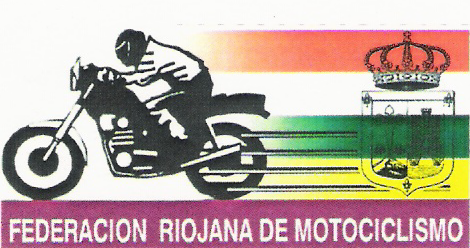 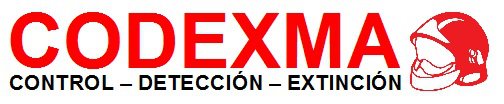 CAMPEONATO SOCIAL  DE LA RIOJA CICLOMOTORES  2014- MARCHAS PROTOS DORSALNONBREMOTO CLUBCORVO CORVO ARNEDOARNEDOVILLALOBAR VILLALOBARNEDOARNEDOTOTALEQUIPOMOTOPROVINCIA9ALVARO SAN MARTIN M.C. RIOJA252525182525143TEAM – MCRPROTOSLA RIOJA80MANUEL VAZQUEZM.C.RIOJA222222252222135MOTOS JOSE PROTOSLA RIOJA44RAFAEL CARROM.C.RIOJA181618201818108TEAM – MCR PROTOSLA RIOJA93BORJA IBAÑEZ M.C.RIOJA 01820222020100TEAM – MCRPROTOS LA RIOJA 85JAVIER LA HUERTA M.C.RIOJA2020000040TRON RACING PROTOSTERUEL 